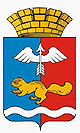 от  15.05.2018 № 522г. КраснотурьинскО внесении изменений в постановление Администрации городского округа Краснотурьинск от 30.06.2017 № 746 «Об установлении платы 
за содержание жилого помещения  нанимателям жилых помещений государственного и муниципального жилищного фонда в многоквартирных жилых домах и собственникам помещений в многоквартирных жилых домах, 
не принявших решение о размере платы»В соответствии со статьями 153, 154, 156, 157, частью 4 статьи 158 Жилищного кодекса Российской Федерации, статьёй 1 Федерального закона от 03.07.2016 
№ 267-ФЗ «О внесении изменений в Жилищный кодекс Российской Федерации», статьей 16 Федерального закона от 06.10.2003 № 131-ФЗ «Об общих принципах организации местного самоуправления в Российской Федерации», постановлениями  Правительства Российской Федерации от 13.08.2006 № 491 «Об утверждении правил содержания общего имущества в многоквартирном  доме и правил изменения размера платы за содержание и ремонт жилого помещения в случае оказания услуг 
и выполнения работ по управлению, содержанию и ремонту общего имущества 
в многоквартирном доме ненадлежащего качества и (или) с перерывами, превышающими установленную продолжительность», статьей 32 Устава городского округа Краснотурьинск, утвержденного решением Краснотурьинской городской Думы от 23.06.2005 № 76, Администрация (исполнительно-распорядительный орган местного самоуправления) городского округа Краснотурьинск ПОСТАНОВЛЯЕТ:1. Внести следующие изменения в постановление Администрации городского округа Краснотурьинск от 30.06.2017  № 746 «Об установлении платы за содержание жилого помещения нанимателям жилых помещений государственногои 
и муниципального жилищного фонда в многоквартирных жилых домах 
и собственникам помещений в многоквартирных жилых домах, не принявших решение о размере платы» (далее - постановление)1.1. Дополнить  приложение № 1 к  постановлению пунктом 1.6. и 1.7. следующего содержания«1.6.-1.7.1.2. Дополнить постановление приложением № 6 «Перечень услуг и работ необходимых для обеспечения надлежащего содержания общего имущества 
в многоквартирных домах с крышной котельной, с отоплением, горячим 
и холодным водоснабжением, водоотведением, электроснабжением, газоснабжением, с уборкой мест общего пользования и придомовой  территории» (прилагается).2. Действие настоящего постановления в отношении многоквартирных домов, введенных в эксплуатацию после 01.07.2017, распространяется на такие дома со дня включения их в реестр лицензий Свердловской области Департаментом государственного жилищного и строительного надзора Свердловской области.3. Опубликовать настоящее постановление в газете «Муниципальный вестник. Городской округ Краснотурьинск» и разместить на официальном сайте Администрации городского округа Краснотурьинск.4.  Контроль исполнения настоящего постановления оставляю за собой.Глава городского округа                                                                             А.Ю. УстиновПриложениек постановлению Администрациигородского округа Краснотурьинскот 15.05.2018  №  522«О внесении изменений в постановление  Администрации городского округа Краснотурьинск от  30.06.2017 № 746 
«Об установлении  платы за содержаниежилого помещения  нанимателям жилых помещений государственного 
и муниципального жилищного фонда в многоквартирных жилых домах и собственникам помещений в многоквартирных жилых домах, не принявших решение о размере платы»(Приложение № 6) постановлением  Администрациигородского округа Краснотурьинскот  30.06.2017  № 746 «Об установлении  платы за содержаниежилого помещения  нанимателям жилых помещений государственного и муниципального жилищного фонда в многоквартирных жилых домах и собственникам помещений в многоквартирных жилых домах, не принявших решение о размере платы»Перечень услуг и работ необходимых для обеспечения надлежащего  содержания общего имущества в многоквартирных домах с крышной  котельной, с отоплением, горячим и холодным водоснабжением, водоотведением, электроснабжением, газоснабжением, с уборкой мест общего пользования и придомовой  территорииПеречень услуг и работ необходимых для обеспечения надлежащего  содержания  общего имущества в многоквартирных домах  с  крышной  котельной, с отоплением, горячим и  холодным водоснабжением, водоотведением, электроснабжением, газоснабжением, с уборкой мест общего пользования и придомовой  территорииТаблица 1.Таблица 2Перечень услуг и работ необходимых для обеспечения надлежащего  содержания  общего имущества в многоквартирных домах с крышной котельной, 
с отоплением, горячим водоснабжением, холодным водоснабжением, водоотведением, электроснабжением, газоснабжением, с уборкой мест общего пользования и придомовой территории (при передаче оборудования крышной котельной в аренду или на иных основания ресурсоснабжающей организации,              в целях оказания коммунальных услуг)                                                                                                                                  Таблица 3                                         Таблица 4АДМИНИСТРАЦИЯ  ГОРОДСКОГО ОКРУГА КРАСНОТУРЬИНСКСВЕРДЛОВСКОЙ ОБЛАСТИП О С Т А Н О В Л Е Н И Е№ п/пНаименование жилищных услугПлата в жилых домах, оборудованных 
в установленном порядке стационарными газовыми плитами**(рублей)Плата в жилых домах, оборудованных 
в установленном порядке стационарными газовыми плитами**(рублей)Плата в жилых домах, оборудованных 
в установленном порядке стационарными газовыми плитами**(рублей)Плата в жилых домах, оборудованных 
в установленном порядке стационарными электрическими плитами **   (рублей)Плата в жилых домах, оборудованных 
в установленном порядке стационарными электрическими плитами **   (рублей)Плата в жилых домах, 
не оборудованных в установленном порядке стационарными газовыми 
и электрическими плитами ** (рублей)Плата в жилых домах, 
не оборудованных в установленном порядке стационарными газовыми 
и электрическими плитами ** (рублей)№ п/пНаименование жилищных услугПлата в жилых домах, оборудованных 
в установленном порядке стационарными газовыми плитами**(рублей)Плата в жилых домах, оборудованных 
в установленном порядке стационарными газовыми плитами**(рублей)Плата в жилых домах, оборудованных 
в установленном порядке стационарными газовыми плитами**(рублей)Плата в жилых домах, оборудованных 
в установленном порядке стационарными электрическими плитами **   (рублей)Плата в жилых домах, оборудованных 
в установленном порядке стационарными электрическими плитами **   (рублей)Плата в жилых домах, 
не оборудованных в установленном порядке стационарными газовыми 
и электрическими плитами ** (рублей)Плата в жилых домах, 
не оборудованных в установленном порядке стационарными газовыми 
и электрическими плитами ** (рублей)№ п/пНаименование жилищных услугв отдельных квартирахза 1 кв.м общей площадив отдельных квартирахза 1 кв.м общей площадив коммунальных квартирахза 1 кв.мжилой площадив отдельных квартирахза 1 кв.мобщей площадив коммунальных  квартирахза 1 кв.мжилой площадив отдельных квартирахза 1кв.мобщей площадивкоммунальных квартирахза 1 кв.мжилойплощади1233456781.6.Многоквартирные дома с крышной котельной, с отоплением, горячим и холодным водоснабжением, водоотведением, электроснабжением, газоснабжением, с уборкой мест общего пользования  и придомовой территорииМногоквартирные дома с крышной котельной, с отоплением, горячим и холодным водоснабжением, водоотведением, электроснабжением, газоснабжением, с уборкой мест общего пользования  и придомовой территорииМногоквартирные дома с крышной котельной, с отоплением, горячим и холодным водоснабжением, водоотведением, электроснабжением, газоснабжением, с уборкой мест общего пользования  и придомовой территорииМногоквартирные дома с крышной котельной, с отоплением, горячим и холодным водоснабжением, водоотведением, электроснабжением, газоснабжением, с уборкой мест общего пользования  и придомовой территорииМногоквартирные дома с крышной котельной, с отоплением, горячим и холодным водоснабжением, водоотведением, электроснабжением, газоснабжением, с уборкой мест общего пользования  и придомовой территорииМногоквартирные дома с крышной котельной, с отоплением, горячим и холодным водоснабжением, водоотведением, электроснабжением, газоснабжением, с уборкой мест общего пользования  и придомовой территорииМногоквартирные дома с крышной котельной, с отоплением, горячим и холодным водоснабжением, водоотведением, электроснабжением, газоснабжением, с уборкой мест общего пользования  и придомовой территорииМногоквартирные дома с крышной котельной, с отоплением, горячим и холодным водоснабжением, водоотведением, электроснабжением, газоснабжением, с уборкой мест общего пользования  и придомовой территории1.6.1Многоквартирные дома с крышной котельной, с отоплением, горячим
и  холодным водоснабжением, водоотведением, электроснабжением, газоснабжением, с уборкой мест 
общего пользования  и придомовой территории, с  учетом  затрат на 
вывоз твердых коммунальных
 отходовМногоквартирные дома с крышной котельной, с отоплением, горячим
и  холодным водоснабжением, водоотведением, электроснабжением, газоснабжением, с уборкой мест 
общего пользования  и придомовой территории, с  учетом  затрат на 
вывоз твердых коммунальных
 отходов29,78хххххв том числев том числе1.6.1.1.текущий ремонт общего имущества многоквартирного доматекущий ремонт общего имущества многоквартирного дома3,33ххххх1.6.1.2.содержание общего имущества многоквартирного домасодержание общего имущества многоквартирного дома24,59хххххв  том числев  том числе1.6.1.2.1.вывоз твердых коммунальных отходов в составе платы за содержание общего имущества многоквартирного домавывоз твердых коммунальных отходов в составе платы за содержание общего имущества многоквартирного дома0,871.6.1.3.управление многоквартирным домомуправление многоквартирным домом1,86ххххх1.6.2.Многоквартирные дома с крышной котельной, с отоплением, горячим  и  холодным водоснабжением, водоотведением, электроснабжением, газоснабжением, с уборкой мест 
общего пользованияи придомовой территории, без учета 
 с затрат на вывоз твердых коммунальных отходовМногоквартирные дома с крышной котельной, с отоплением, горячим  и  холодным водоснабжением, водоотведением, электроснабжением, газоснабжением, с уборкой мест 
общего пользованияи придомовой территории, без учета 
 с затрат на вывоз твердых коммунальных отходов28,87хххххв том числев том числе1.6.2.1.текущий ремонт общего имущества многоквартирного доматекущий ремонт общего имущества многоквартирного дома3,33ххххх1.6.2.2.содержание общего имущества многоквартирного домасодержание общего имущества многоквартирного дома23,72ххххх1.6.2.3.управление многоквартирным домомуправление многоквартирным домом1,82ххххх1.7.Многоквартирные дома с крышной котельной, с отоплением, горячим и холодным водоснабжением, водоотведением, электроснабжением,  газоснабжением, с уборкой мест общего пользования и придомовой  территории (при передаче оборудования  
крышной котельной в аренду, или на иных  основаниях, ресурсоснабжающей  организации в целях оказания коммунальных услуг)Многоквартирные дома с крышной котельной, с отоплением, горячим и холодным водоснабжением, водоотведением, электроснабжением,  газоснабжением, с уборкой мест общего пользования и придомовой  территории (при передаче оборудования  
крышной котельной в аренду, или на иных  основаниях, ресурсоснабжающей  организации в целях оказания коммунальных услуг)Многоквартирные дома с крышной котельной, с отоплением, горячим и холодным водоснабжением, водоотведением, электроснабжением,  газоснабжением, с уборкой мест общего пользования и придомовой  территории (при передаче оборудования  
крышной котельной в аренду, или на иных  основаниях, ресурсоснабжающей  организации в целях оказания коммунальных услуг)Многоквартирные дома с крышной котельной, с отоплением, горячим и холодным водоснабжением, водоотведением, электроснабжением,  газоснабжением, с уборкой мест общего пользования и придомовой  территории (при передаче оборудования  
крышной котельной в аренду, или на иных  основаниях, ресурсоснабжающей  организации в целях оказания коммунальных услуг)Многоквартирные дома с крышной котельной, с отоплением, горячим и холодным водоснабжением, водоотведением, электроснабжением,  газоснабжением, с уборкой мест общего пользования и придомовой  территории (при передаче оборудования  
крышной котельной в аренду, или на иных  основаниях, ресурсоснабжающей  организации в целях оказания коммунальных услуг)Многоквартирные дома с крышной котельной, с отоплением, горячим и холодным водоснабжением, водоотведением, электроснабжением,  газоснабжением, с уборкой мест общего пользования и придомовой  территории (при передаче оборудования  
крышной котельной в аренду, или на иных  основаниях, ресурсоснабжающей  организации в целях оказания коммунальных услуг)Многоквартирные дома с крышной котельной, с отоплением, горячим и холодным водоснабжением, водоотведением, электроснабжением,  газоснабжением, с уборкой мест общего пользования и придомовой  территории (при передаче оборудования  
крышной котельной в аренду, или на иных  основаниях, ресурсоснабжающей  организации в целях оказания коммунальных услуг)Многоквартирные дома с крышной котельной, с отоплением, горячим и холодным водоснабжением, водоотведением, электроснабжением,  газоснабжением, с уборкой мест общего пользования и придомовой  территории (при передаче оборудования  
крышной котельной в аренду, или на иных  основаниях, ресурсоснабжающей  организации в целях оказания коммунальных услуг)1.7.1Многоквартирные дома
 с крышной котельной,с отоплением, горячим и холодным водоснабжением, водоотведением, электроснабжением, газоснабжением, 
с уборкой мест общего пользования 
и придомовой территории(при передаче оборудованиякрышной котельной в аренду, или 
на иных основаниях, ресурсоснабжающейорганизации в целях оказания коммунальных услуг), с учетомзатрат на вывоз твердых коммунальных отходовМногоквартирные дома
 с крышной котельной,с отоплением, горячим и холодным водоснабжением, водоотведением, электроснабжением, газоснабжением, 
с уборкой мест общего пользования 
и придомовой территории(при передаче оборудованиякрышной котельной в аренду, или 
на иных основаниях, ресурсоснабжающейорганизации в целях оказания коммунальных услуг), с учетомзатрат на вывоз твердых коммунальных отходов23,82в том числев том числе1.7.1.1.текущий ремонт общего имущества многоквартирного доматекущий ремонт общего имущества многоквартирного дома3,15ххххх1.7.1.2.содержание общего имущества многоквартирного домасодержание общего имущества многоквартирного дома18,98хххххв том числев том числе1.7.1.2.1.вывоз твердых коммунальных отходов в составе платы за содержание общего имущества многоквартирного домавывоз твердых коммунальных отходов в составе платы за содержание общего имущества многоквартирного дома0,871.7.1.3.управление многоквартирным домомуправление многоквартирным домом1,69ххххх1.7.2Многоквартирные дома с крышной котельной, с отоплением, горячим 
и холодным водоснабжением, водоотведением, электроснабжением, газоснабжением, с уборкой мест 
общего пользования и придомовой  территории (при передаче 
оборудованиякрышной котельной в аренду, или 
на иных основаниях, ресурсоснабжающейорганизации в целях оказания коммунальных услуг), без учетазатрат на вывоз твердых 
коммунальных отходовМногоквартирные дома с крышной котельной, с отоплением, горячим 
и холодным водоснабжением, водоотведением, электроснабжением, газоснабжением, с уборкой мест 
общего пользования и придомовой  территории (при передаче 
оборудованиякрышной котельной в аренду, или 
на иных основаниях, ресурсоснабжающейорганизации в целях оказания коммунальных услуг), без учетазатрат на вывоз твердых 
коммунальных отходов22,91в том числев том числеххххх1.7.2.1.текущий ремонт общего имущества многоквартирного доматекущий ремонт общего имущества многоквартирного дома3,15ххххх1.7.2.2.содержание общего имущества многоквартирного домасодержание общего имущества многоквартирного дома18,12ххххх1.7.2.3.управление многоквартирным домомуправление многоквартирным домом1,64ххххх№ п/пНаименование  видов работ, услуг12Конструктивные элементыКонструктивные элементы1.1.Прочистка внутридомовых и наружных  дренажей1.2.Замена ламп накаливания1.3.Замена выключателей1.4.Замена патронов1.5.Восстановление (ремонт)  решеток на  продухах фундамента1.6.Восстановление (ремонт) отмостки1.7.Восстановление (ремонт) вводов инженерных коммуникаций в подвальные помещения  через фундаменты1.8.Ремонт декоративной штукатурки гладких фасадов отдельными местами1.9.Окрашивание гладких оштукатуренных фасадов силикатными красками1.10.Окрашивание водоэмульсионными составами поверхностей стен, ранее окрашенных водоэмульсионной краской с расчисткой старой краски более 35%1.11.Ремонт внутренней штукатурки потолков отдельными местами1.12.Перетирка штукатурки поверхности потолков1.13.Окрашивание водоэмульсионными составами поверхностей потолков, ранее окрашенных водоэмульсионной краской с расчисткой старой краски более 35%1.14.Установка групповых металлических почтовых ящиков на 6 отделений1.15.Восстановление (ремонт) вручную гидроизоляции балконов, лоджий (при площади балкона до 5 кв.м) вручную1.16.Заделка  неплотностей вокруг  трубопроводов отопления и горячего водоснабжения, проходящих через перекрытия1.17.Ремонт покрытия полов из керамических плиток до 10 шт. размерами 300 мм*300 мм1.18.Ремонт бетонных полов1.19.Постановка заплат на покрытия из кровельной стали, при размере заплат 3/4 листа1.20.Промазка свищей в покрытии из кровельной стали1.21.Прочистка засоренных вентиляционных каналов1.22.Окраска масляными составами ранее окрашенных металлических лестниц и дверей на крышу за 1 раз1.23.Смена покрытия зонтов и козырьков над крыльцами и подъездами1.24.Ремонт металлических парапетных решеток1.25.Смена прямых звеньев водосточных труб1.26.Смена воронок1.27.Смена простых колен1.28.Смена простых отливов1.29.Смена карнизных свесов с настенными желобами  из листовой стали (с применением смоляной пакли и битума)1.30.Смена обделок примыканий из листовой стали к каменным стенам1.31.Ремонт дверных полотен со сменой горизонтальных брусков обвязки на два сопряжения1.32.Ремонт дверных полотен со сменой вертикальных брусков обвязки на два сопряжения1.33.Ремонт дверных коробок в узких каменных стенах1.34.Смена дверных петель при двух сменяемых петлях в полотне1.35.Смена пружины1.36.Смена ручки дверной1.37.Смена замков врезных1.38.Простая масляная окраска дверей1.39.Установка дверного доводчика к металлическим дверям1.40.Смена ручки оконной1.41.Ремонт металлических лестничных решеток1.42.Смена прямых  частей поручней1.43.Окраска масляными составами ранее окрашенных металлических решеток без рельефа за 2 раза1.44.Окрашивание масляными составами деревянных поручней2. Внутридомовое инженерное оборудование и технические устройства2. Внутридомовое инженерное оборудование и технические устройства2.1.Ремонт стального водогрейного котла мощностью до 0,55 Гкал/ч2.2.Замена горелок2.3.Прочистка дымохода котла2.4.Прочистка секций котла2.5.Смена отдельных участков трубопроводов из стальных электросварных труб   диаметром 50 мм2.6.Смена отдельных участков трубопроводов из стальных электросварных труб диаметром 100 мм2.7.Смена алюминиевых  радиаторных блоков2.8.Переборка секций радиаторного блока из алюминия2.9.Текущий ремонт пластинчатых теплообменников2.10.Восстановление разрушенной тепловой изоляции минераловатными матами2.11.Ремонт прибора учета2.12.Ремонт насосов малой мощности, диаметр патрубка 50 мм2.13.Смена параллельной задвижки,  диаметром до 100 мм2.14.Снятие, прочистка и установка параллельной задвижки диаметром  100 мм2.15.Смена вентиля диаметром 25 мм2.16.Установка кранов для спуска воздуха из системы, диаметр крана 15-20 мм2.17.Прокладка трубопроводов водоснабжения из напорных полиэтиленовых труб низкого давления среднего типа наружным диаметром 25 мм2.18.Ремонт приборов учета воды условным диаметром 25-40 мм2.19.Замена преобразователя давления2.20.Теплоизоляция сетей  горячего  водоснабжения2.21.Смена вентилей и клапанов обратных муфтовых диаметром до 32  мм2.22.Смена задвижек диаметром до 100 мм2.23.Смена горизонтальных участков трубопроводов канализации из полиэтиленовых труб высокой плотности диаметром 100 мм2.24.Смена вертикальных участков трубопроводов канализации из полиэтиленовых труб высокой плотности диаметром 100 мм2.25.Устранение засоров внутренних канализационных трубопроводов2.26.Техническое обслуживание внутридомовых газопроводов диаметром до 25 мм2.27.Техническое обслуживание внутридомовых газопроводов диаметром 50-75 мм2.28.Устранение неплотности соединений газопровода диаметром 25 мм2.29.Устранение неплотности соединений газопровода диаметром 50 мм2.30.Замена газового крана диаметром 25 и 32 мм2.31.Ремонт неисправного участка газопровода диаметром 25 и 32 мм2.32.Ремонт неисправного участка газопровода диаметром 50 мм2.33.Проверка работоспособности и смазка отключающих устройств2.34.Ремонт приборов учета2.35.Визуальная проверка (осмотр) газового оборудования2.36.Проверка герметичности соединений и отключающих устройств2.37.Проверка работоспособности устройств, позволяющих автоматически отключить подачу газа при отклонении контролируемых параметров за допустимые пределы, их наладка и регулировка2.38.Регулировка процесса сжигания газа на всех режимах работы, очистка горелок от загрязнений2.39.Замена пакетных переключателей вводно-распределительных устройств и шкафов2.40.Замена предохранителя2.41.Ремонт трансформатора2.42.Ремонт, замена  внутридомовых электрических сетей2.43.Ремонт щитков2.44.Замена трехфазного счетчика (прибора учета) электрической энергии, включенного через измерительные трансформаторы тока2.45.Замена выключателя2.46.Замена светильника с лампами накаливания или энергосберегающими лампами2.47.Смена розеток2.48.Осмотр территории вокруг здания и фундамента2.49.Осмотр кирпичных и железобетонных стен, фасадов2.50.Осмотр железобетонных перекрытий2.51.Осмотр железобетонных покрытий2.52.Осмотр внутренней отделки стен2.53.Осмотр заполнения дверных и оконных проемов2.54.Осмотр всех элементов стальных кровель, водостоков2.55.Осмотр водопровода, канализации и горячего водоснабжения2.56.Проверка исправности  канализационных  вытяжек2.57.Проверка наличия тяги в  дымовентиляционных каналах2.58.Проведение технических осмотров и устранение незначительных неисправностей в системе вентиляции2.59.Осмотр  электросети, арматуры, электрооборудования на лестничных клетках2.60.Проверка заземления оболочки электрокабеля2.61.Замеры сопротивления изоляции проводов2.62.Осмотр устройства системы центрального отопления в чердачных и подвальных помещениях2.63.Регулировка и наладка систем отопления2.64.Рабочая проверка системы в целом при диаметре трубопровода до 100 мм2.65.Промывка трубопроводов системы центрального отопления до 50 мм2.66.Ликвидация воздушных пробок в стояке системы отопления2.67.Ликвидация воздушных пробок в радиаторном блоке2.68.Мелкий ремонт изоляции трубопроводов при диаметре 100 мм2.69.Визуальный осмотр узла учета и проверка наличия и нарушения пломб (прибор учета воды диаметром 25-40 мм)2.70.Снятие и запись показаний с вычислителя в журнал (узел учета тепловой энергии диаметром 50-250 мм)2.71.При отказе или неисправной работе теплосчетчика - поиск неисправностей (узел учета тепловой энергии диаметром 50-250 мм)2.72.Поверка (настройка) тепловычислителя (выборочная метрологическая поверка теплосчетчиков диаметром 50-250 мм)2.73.Съем данных с тепловычислителя с помощью переносного компьютера, адаптера (выборочная метрологическая поверка теплосчетчиков диаметром 50-250 мм)2.74.Обсчет данных, оформление справок, распечатка архивов данных (выборочная метрологическая поверка теплосчетчиков диаметром 50-250 мм)2.75.Снятие (демонтаж) прибора учета тепловой энергии, диаметром от 50 до 100 мм2.76.Установка (монтаж) прибора учета тепловой энергии, диаметром от 50 до 100 мм2.77.Устранение аварии на внутридомовых инженерных сетях при сроке эксплуатации многоквартирного дома до 10 лет№ п/пНаименование  видов работ, услугПериодичность1233. Санитарное содержание мест общего пользования, благоустройство придомовой территории и прочие работы3. Санитарное содержание мест общего пользования, благоустройство придомовой территории и прочие работы3. Санитарное содержание мест общего пользования, благоустройство придомовой территории и прочие работы3.1.Подметание лестничных площадок и маршей нижних трех этажей с предварительным их увлажнением (в доме без лифтов и мусоропровода)2 раза в неделю3.2.Подметание лестничных площадок и маршей выше третьего этажа с предварительным их увлажнением (в доме без лифтов и мусоропровода)2 раза в неделю3.3.Мытье  лестничных площадок и маршей нижних трех этажей (в доме без лифтов и мусоропровода)2 раза в месяц3.4.Мытье  лестничных площадок и маршей  выше третьего этажа (в доме без лифтов и мусоропровода)2 раза в месяц3.5.Протирка пыли  с колпаков  светильников (в подвалах, на чердаках и лестничных клетках)2 раза в год3.6.Протирка пыли  с подоконников в помещениях общего  пользования2 раза в год3.7.Мытье и протирка дверей  в помещениях общего пользования2 раза в год3.8.Мытье и протирка оконных рам и переплетов в помещениях общего пользования2 раза в год3.9.Мытье и протирка легкодоступных стекол в окнах  в помещениях общего пользования2 раза в год3.10.Уборка мусора и транспортировка  мусора до 50 м1 раз в год3.11.Очистка чердаков  и подвалов от строительного мусора1 раз в год3.12.Влажная протирка почтовых ящиков (с моющим средством)2 раза в год3.13.Влажная протирка оконных решеток  (с моющим средством)2 раза в год3.14.Влажная протирка шкафов для электросчетчиков слаботочных устройств  (с моющим средством)2 раза в год3.15.Влажная протирка перил лестниц (с моющим средством)2 раза в год3.16.Влажная протирка отопительных приборов (моющим средством)2 раза в год3.17.Подметание в летний период  земельного участка с усовершенствованным покрытием 1 класса1 раз в сутки3.18.Уборка газонов средней засоренности от листьев, сучьев, мусорапо мере необходимости3.19.Уборка газонов от случайного мусорапо мере необходимости3.20.Стрижка газонов2 раза в год3.21.Очистка урн от мусора1 раз в сутки3.22.Формовочная обрезка деревьев1 раз в год3.23.Уборка детских и спортивных площадокпо мере  необходимости3.24.Окраска скамьи без спинки с металлическими опорами1 раз в год3.25.Ремонт скамьи без спинки с металлическими опорами (скамьи чугунной со спинкой)1 раз в год3.26.Заполнение песочницы песком1 раз в год3.27.Сдвижка и подметание снега при отсутствии снегопада на придомовой территории с усовершенствованным покрытием 1 класса1 раз в неделю3.28.Сдвижка и подметание снега при снегопаде на придомовой территории с усовершенствованным покрытием 1 классаПо мере необходимости (не реже 1 раза в день)3.29.Очистка территории с усовершенствованным покрытием 1 класса от наледи без обработки противогололедными реагентамиПо мере необходимости, не реже 2 раза в сезон3.30.Подготовка смеси песка с хлоридамиПри подготовке к зиме3.31.Посыпка территории I классаПо мере необходимости (не реже 1 раза в день)3.32.Транспортировка смеси песка с хлоридами от места складирования к месту посыпки1 раз в год3.33.Очистка от наледи и льда крышек люков пожарных колодцевпо мере  необходимости3.34.Очистка от наледи и льда водосточных трубПо мере необходимости, не реже 2 раза в сезон3.35.Очистка кровли от снега, сбивание сосулек (при толщине слоя более 20 см добавлять на каждые следующие 10 см)По мере необходимости, не реже 2 раза в сезон3.36.Очистка кровли от мусора, листьев1 раз в год3.37.Сдвигание свежевыпавшего снега толщиной слоя свыше 2 см в валы или кучи тракторомПо мере необходимости, не реже 2 раза в сезон3.38.Скалывание и уборка льда и уплотненного снега толщиной слоя свыше 2 смПо мере необходимости3.39.Укладка снега, льда в валы или кучи  после механизированной уборкиПо мере необходимости, не реже 2 раза в сезон3.40.Погрузка снега и скола в автосамосвалы погрузчикамиПо мере необходимости, не реже 2 раза в сезон3.41.Уборка крыльца и площадки перед входом в подъезд (в холодный период года)1 раз в сутки3.42.Уборка крыльца и площадки перед входом в подъезд (в теплый период года)1 раз в сутки3.43.Очистка контейнерной площадки в холодный период1 раз в сутки3.44.Уборка мусора на  контейнерных  площадках1 раз в сутки3.45.Транспортировка твердых коммунальных отходов  на мусоровозе*1 раз в сутки, в соответствии с графиком3.46.Погрузка-разгрузка бункеровоза*1 раз в сутки, в соответствии с графиком3.47.Транспортировка крупногабаритного  мусора на бункеровозе*1 раз в неделю3.48.Текущий ремонт ограждений газона1 раз в год3.49.Ремонт асфальтобетонного покрытия проездов1 раз в год3.50.Дератизация чердаков и подвалов с применением готовой приманки2 раза в год3.51.Дезинсекция  подвалов2 раза в год* затраты  на  услуги  (работы) не  учтены  в подпункте.1.6.2. пункта 1.1. настоящего постановления4. Работы и услуги по  управлению   многоквартирными домами4. Работы и услуги по  управлению   многоквартирными домами4. Работы и услуги по  управлению   многоквартирными домами4.1.Управление многоквартирным  жилым домомпри наличии  решения общего собрания собственников о выборе  способа управления  и на основании  договора управления4.1.1.Заключение договоров с поставщиками жилищно-коммунальных услуг, исполнителями капитального и текущего ремонта общего имуществапостоянно4.1.2.Рассмотрение обращений, жалоб гражданпостоянно4.1.3.Осуществление бухгалтерского, налогового, статистического учётапостоянно4.1.4.Ведение банковских, кассовых операцийпостоянно4.1.5.Организация начисления и сбора платежей  за жилищно-коммунальные и прочие услугипостоянно4.1.6.Прием граждан по вопросам начисления платы за жилищно-коммунальные и прочие услугипостоянно4.1.7.Истребование  задолженности по оплате  жилых помещений и коммунальных услугпостоянно4.1.8.Оформление технической документациипостоянно4.1.9.Защита интересов собственников в арбитражных судахпри арбитражном судопроизводстве4.1.10.Представление интересов собственников в отношениях с третьими лицамипостоянно4.1.11.Содержание информационных систем, обеспечивающих сбор, обработку и хранение данных о платежах за жилые помещения и коммунальные услугипостоянно4.1.12.Другие виды работ и услуг связанные с управлением многоквартирным жилым домомпри необходимостиПримечание: Полный перечень работ услуг по управлению многоквартирными домами    определён  в   постановлении Правительства  Российской Федерации от 15.05.2013  № 416  « О порядке осуществления деятельности по управлению многоквартирными домами»Примечание: Полный перечень работ услуг по управлению многоквартирными домами    определён  в   постановлении Правительства  Российской Федерации от 15.05.2013  № 416  « О порядке осуществления деятельности по управлению многоквартирными домами»Примечание: Полный перечень работ услуг по управлению многоквартирными домами    определён  в   постановлении Правительства  Российской Федерации от 15.05.2013  № 416  « О порядке осуществления деятельности по управлению многоквартирными домами»№ п/пНаименование  видов работ, услуг12Конструктивные элементыКонструктивные элементы1.1.Прочистка внутридомовых и наружных  дренажей1.2.Замена ламп накаливания1.3.Замена выключателей1.4.Замена патронов1.5.Восстановление (ремонт)  решеток на  продухах  фундамента1.6.Восстановление (ремонт) отмостки1.7.Восстановление (ремонт) вводов инженерных коммуникаций   в подвальные  помещения  через  фундаменты1.8.Ремонт декоративной штукатурки гладких  фасадов отдельными местами1.9.Окрашивание гладких оштукатуренных фасадов силикатными красками1.10.Окрашивание водоэмульсионными составами поверхностей стен, ранее окрашенных водоэмульсионной краской с расчисткой старой краски более 35%1.11.Ремонт внутренней штукатурки потолков отдельными местами1.12.Перетирка штукатурки поверхности потолков1.13.Окрашивание водоэмульсионными составами поверхностей потолков, ранее окрашенных водоэмульсионной краской с расчисткой старой краски более 35%1.14.Установка групповых металлических почтовых ящиков на 6 отделений1.15.Восстановление (ремонт) вручную гидроизоляции балконов, лоджий (при площади балкона до 5 кв.м) вручную1.16.Заделка  неплотностей вокруг  трубопроводов  отопления и   горячего  водоснабжения, проходящих через  перекрытия1.17.Ремонт покрытия полов из керамических плиток до 10 шт. размерами 300 мм*300 мм1.18.Ремонт бетонных полов1.19.Постановка заплат на покрытия из кровельной стали, при размере заплат 3/4 листа1.20.Промазка свищей в покрытии из кровельной стали1.21.Прочистка засоренных вентиляционных каналов1.22.Окраска масляными составами ранее окрашенных металлических лестниц и дверей на крышу за 1 раз1.23.Смена покрытия   зонтов и козырьков над крыльцами и подъездами1.24.Ремонт металлических парапетных решеток1.25.Смена прямых звеньев водосточных труб1.26.Смена воронок1.27.Смена простых колен1.28.Смена простых отливов1.29.Смена карнизных свесов с настенными желобами  из листовой стали (с применением смоляной пакли и битума)1.30.Смена обделок примыканий из листовой стали к каменным стенам1.31.Ремонт дверных полотен со сменой горизонтальных брусков обвязки на два сопряжения1.32.Ремонт дверных полотен со сменой вертикальных брусков обвязки на два сопряжения1.33.Ремонт дверных коробок в узких каменных стенах1.34.Смена дверных петель при двух сменяемых петлях в полотне1.35.Смена пружины1.36.Смена ручки дверной1.37.Смена замков врезных1.38.Простая масляная окраска дверей1.39.Установка дверного доводчика к металлическим дверям1.40.Смена ручки оконной1.41.Ремонт металлических лестничных решеток1.42.Смена прямых  частей поручней1.43.Окраска масляными составами ранее окрашенных металлических решеток без рельефа за 2 раза1.44.Окрашивание масляными составами деревянных поручнейВнутридомовое инженерное оборудование и технические устройстваВнутридомовое инженерное оборудование и технические устройства2.1.Смена отдельных участков трубопроводов из стальных электросварных труб   диаметром 50 мм2.2.Смена отдельных участков трубопроводов из стальных электросварных труб диаметром 100 мм2.3.Смена алюминиевых  радиаторных блоков2.4.Переборка секций радиаторного блока из алюминия2.5.Текущий ремонт пластинчатых теплообменников2.6.Восстановление разрушенной тепловой изоляции минераловатными матами2.7.Ремонт прибора учета2.8.Ремонт насосов малой мощности, диаметр патрубка 50 мм2.9.Смена параллельной задвижки,  диаметром до 100 мм2.10.Снятие, прочистка и установка параллельной задвижки диаметром  100 мм2.11.Смена вентиля диаметром 25 мм2.12.Установка кранов для спуска воздуха из системы, диаметр крана 15-20 мм2.13.Прокладка трубопроводов водоснабжения из напорных полиэтиленовых труб низкого давления среднего типа наружным диаметром 25 мм2.14.Ремонт приборов учета воды условным диаметром 25-40 мм2.15.Замена преобразователя давления2.16.Теплоизоляция сетей  горячего  водоснабжения2.17.Смена вентилей и клапанов обратных муфтовых диаметром до 32  мм2.18.Смена задвижек диаметром до 100 мм2.19.Смена горизонтальных участков трубопроводов канализации из полиэтиленовых труб высокой плотности диаметром 100 мм2.20.Смена вертикальных участков трубопроводов канализации из полиэтиленовых труб высокой плотности диаметром 100 мм2.21.Устранение засоров внутренних канализационных трубопроводов2.22.Техническое обслуживание внутридомовых газопроводов диаметром до 25 мм2.23.Техническое обслуживание внутридомовых газопроводов диаметром 50-75 мм2.24Устранение неплотности соединений газопровода диаметром 25 мм2.25.Устранение неплотности соединений газопровода диаметром 50 мм2.26.Замена газового крана диаметром 25 и 32 мм2.27.Ремонт неисправного участка газопровода диаметром 25 и 32 мм2.28.Ремонт неисправного участка газопровода диаметром 50 мм2.29.Проверка работоспособности и смазка отключающих устройств2.30.Ремонт приборов учета2.31.Визуальная проверка (осмотр) газового оборудования2.32Проверка герметичности соединений и отключающих устройств2.33.Проверка работоспособности устройств, позволяющих автоматически отключить подачу газа при отклонении контролируемых параметров за допустимые пределы, их наладка и регулировка2.34.Регулировка процесса сжигания газа на всех режимах работы, очистка горелок от загрязнений2.35.Замена пакетных переключателей вводно-распределительных устройств и шкафов2.36.Замена предохранителя2.37.Ремонт трансформатора2.38.Ремонт, замена  внутридомовых электрических сетей2.39.Ремонт щитков2.40.Замена трехфазного счетчика (прибора учета) электрической энергии, включенного через измерительные трансформаторы тока2.41.Замена выключателя2.42.Замена светильника с лампами накаливания или энергосберегающими лампами2.43.Смена розеток2.44.Осмотр территории вокруг здания и фундамента2.45.Осмотр кирпичных и железобетонных стен, фасадов2.46.Осмотр железобетонных перекрытий2.47.Осмотр железобетонных покрытий2.48.Осмотр внутренней отделки стен2.49.Осмотр заполнения дверных и оконных проемов2.50.Осмотр всех элементов стальных кровель, водостоков2.51.Осмотр водопровода, канализации и горячего водоснабжения2.52.Проверка исправности  канализационных  вытяжек2.53.Проверка наличия тяги в  дымовентиляционных каналах2.54.Проведение технических осмотров и устранение незначительных неисправностей в системе вентиляции2.55.Осмотр  электросети, арматуры, электрооборудования на лестничных клетках2.56.Проверка заземления оболочки электрокабеля2.57.Замеры сопротивления изоляции проводов2.58.Осмотр устройства системы центрального отопления в чердачных и подвальных помещениях2.59.Регулировка и наладка систем отопления2.60.Рабочая проверка системы в целом при диаметре трубопровода до 100 мм2.61.Промывка трубопроводов системы центрального отопления до 50 мм2.62.Ликвидация воздушных пробок в стояке системы отопления2.63.Ликвидация воздушных пробок в радиаторном блоке2.64.Мелкий ремонт изоляции трубопроводов при диаметре 100 мм2.65.Визуальный осмотр узла учета и проверка наличия и нарушения пломб (прибор учета воды диаметром 25-40 мм)2.66.Снятие и запись показаний с вычислителя в журнал (узел учета тепловой энергии диаметром 50-250 мм)2.67.При отказе или неисправной работе теплосчетчика - поиск неисправностей (узел учета тепловой энергии диаметром 50-250 мм)2.68.Поверка (настройка) тепловычислителя (выборочная метрологическая поверка теплосчетчиков диаметром 50-250 мм)2.69.Съем данных с тепловычислителя с помощью переносного компьютера, адаптера (выборочная метрологическая поверка теплосчетчиков диаметром 50-250 мм)2.70.Обсчет данных, оформление справок, распечатка архивов данных (выборочная метрологическая поверка теплосчетчиков диаметром 50-250 мм)2.71.Снятие (демонтаж) прибора учета тепловой энергии, диаметром от 50 до 100 мм2.72.Установка (монтаж) прибора учета тепловой энергии, диаметром от 50 до 100 мм2.73.Устранение аварии на внутридомовых инженерных сетях при сроке эксплуатации многоквартирного дома до 10 лет№ п/пНаименование  видов работ, услугПериодичность1233. Санитарное содержание мест общего пользования, благоустройство придомовой территории и прочие работы3. Санитарное содержание мест общего пользования, благоустройство придомовой территории и прочие работы3. Санитарное содержание мест общего пользования, благоустройство придомовой территории и прочие работы3.1.Подметание лестничных площадок и маршей нижних трех этажей с предварительным их увлажнением (в доме без лифтов и мусоропровода)2 раза в неделю3.2.Подметание лестничных площадок и маршей выше третьего этажа с предварительным их увлажнением (в доме без лифтов и мусоропровода)2 раза в неделю3.3.Мытье  лестничных площадок и маршей нижних трех этажей (в доме без лифтов и мусоропровода)2 раза в месяц3.4.Мытье  лестничных площадок и маршей  выше третьего этажа (в доме без лифтов и мусоропровода)2 раза в месяц3.5.Протирка пыли  с колпаков  светильников (в подвалах, на чердаках и лестничных клетках)2 раза в год3.6.Протирка пыли  с подоконников в помещениях общего  пользования2 раза в год3.7.Мытье и протирка дверей  в помещениях общего пользования2 раза в год3.8.Мытье и протирка оконных рам и переплетов в помещениях общего пользования2 раза в год3.9.Мытье и протирка легкодоступных стекол в окнах  в помещениях общего пользования2 раза в год3.10.Уборка мусора и транспортировкой мусора до 50 м1 раз в год3.11.Очистка чердаков  и подвалов от строительного мусора1 раз в год3.12.Влажная протирка почтовых ящиков (с моющим средством)2 раза в год3.13.Влажная протирка оконных решеток  (с моющим средством)2 раза в год3.14.Влажная протирка шкафов для электросчетчиков слаботочных устройств  (с моющим средством)2 раза в год3.15.Влажная протирка перил лестниц (с моющим средством)2 раза в год3.16.Влажная протирка отопительных приборов (моющим средством)2 раза в год3.17.Подметание в летний период  земельного участка с усовершенствованным покрытием 1 класса1 раз в сутки3.18.Уборка газонов средней засоренности от листьев, сучьев, мусораПо мере необходимости3.19.Уборка газонов от случайного мусораПо мере необходимости3.20.Стрижка газонов2 раза  в год3.21.Очистка урн от мусора1 раз в сутки3.22.Формовочная обрезка деревьев1 раз в год3.23.Уборка детских и спортивных площадокПо мере необходимости3.24.Окраска скамьи без спинки с металлическими опорами1 раз в год3.25.Ремонт скамьи без спинки с металлическими опорами (скамьи чугунной со спинкой)1 раз в год3.26.Заполнение песочницы песком1 раз в год3.27.Сдвижка и подметание снега при отсутствии снегопада на придомовой территории с усовершенствованным покрытием 1 класса1 раз в неделю3.28.Сдвижка и подметание снега при снегопаде на придомовой территории с усовершенствованным покрытием 1 классаПо мере необходимости (не реже 1 раза в день)3.29.Очистка территории с усовершенствованным покрытием 1 класса от наледи без обработки противогололедными реагентамиПо мере необходимости 2 раза в сезон3.30.Подготовка смеси песка с хлоридамиПри подготовке к зиме3.31.Посыпка территории I классаПо мере необходимости (не реже 1 раза в день)3.32.Транспортировка смеси песка с хлоридами от места складирования к месту посыпки1 раз в год3.33.Очистка от наледи и льда крышек люков пожарных колодцевПо мере необходимости3.34.Очистка от наледи и льда водосточных трубПо мере необходимости не реже 2 раза в сезон3.35.Очистка кровли от снега, сбивание сосулек (при толщине слоя более 20 см добавлять на каждые следующие 10 см)По мере необходимости не реже 2 раза в сезон3.36.Очистка кровли от мусора, листьев1 раз в год3.37.Сдвигание свежевыпавшего снега толщиной слоя свыше 2 см в валы или кучи тракторомПо мере необходимости не реже 2 раза в сезон3.38.Скалывание и уборка льда и уплотненного снега толщиной слоя свыше 2 смПо мере необходимости3.39.Укладка снега, льда в валы или кучи  после механизированной уборкиПо мере необходимости не реже 2 раза в сезон3.40.Погрузка снега и скола в автосамосвалы погрузчикамиПо мере необходимости не реже 2 раза в сезон3.41.Уборка крыльца и площадки перед входом в подъезд (в холодный период года)1 раз в сутки3.42.Уборка крыльца и площадки перед входом в подъезд (в теплый период года)1 раз в сутки3.43.Очистка контейнерной площадки в холодный период1 раз в сутки3.44.Уборка мусора на  контейнерных  площадках1 раз в сутки3.45.Транспортировка твердых коммунальных отходов  на мусоровозе*1 раз в сутки, в соответствии с графиком3.46.Погрузка-разгрузка бункеровоза*1 раз в сутки, в соответствии с графиком3.47.Транспортировка крупногабаритного  мусора на бункеровозе*1 раз в неделю3.48.Текущий ремонт ограждений газона1 раз в год3.49.Ремонт асфальтобетонного покрытия проездов1 раз в год3.50.Дератизация чердаков и подвалов с применением готовой приманки2 раза в год3.51.Дезинсекция  подвалов2 раза в год* затраты  на  услуги  (работы) не учтены в подпункте.1.7.2. пункта 1.1. настоящего постановления4. Работы и услуги по  управлению   многоквартирными домами4. Работы и услуги по  управлению   многоквартирными домами4. Работы и услуги по  управлению   многоквартирными домами4.1.Управление многоквартирным  жилым домомпри наличии  решения общего собрания собственников о выборе  способа управления  и на основании  договора управления4.1.1.Заключение договоров с поставщиками жилищно-коммунальных услуг, исполнителями капитального и текущего ремонта общего имуществапостоянно4.1.2.Рассмотрение обращений, жалоб гражданпостоянно4.1.3.Осуществление бухгалтерского, налогового, статистического учётапостоянно4.1.4.Ведение банковских, кассовых операцийпостоянно4.1.5.Организация начисления и сбора платежей  за жилищно-коммунальные и прочие услугипостоянно4.1.6.Прием граждан по вопросам начисления платы за жилищно-коммунальные и прочие услугипостоянно4.1.7.Истребование  задолженности по оплате жилых помещений и коммунальных услугпостоянно4.1.8.Оформление технической документациипостоянно4.1.9.Защита интересов собственников в арбитражных судахпри арбитражном судопроизводстве4.1.10.Представление интересов собственников в отношениях с третьими лицамипостоянно4.1.11.Содержание информационных систем, обеспечивающих сбор, обработку и хранение данных о платежах за жилые помещения и коммунальные услугипостоянно4.1.12.Другие виды работ и услуг связанные с управлением многоквартирным жилым домомпри необходимостиПримечание: Полный перечень работ услуг по управлению многоквартирными домами определён в постановлении Правительства Российской Федерации от 15.05.2013  № 416 « О порядке осуществления деятельности по управлению многоквартирными домами»Примечание: Полный перечень работ услуг по управлению многоквартирными домами определён в постановлении Правительства Российской Федерации от 15.05.2013  № 416 « О порядке осуществления деятельности по управлению многоквартирными домами»Примечание: Полный перечень работ услуг по управлению многоквартирными домами определён в постановлении Правительства Российской Федерации от 15.05.2013  № 416 « О порядке осуществления деятельности по управлению многоквартирными домами»